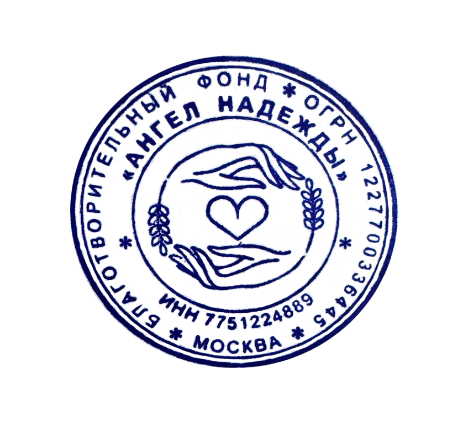 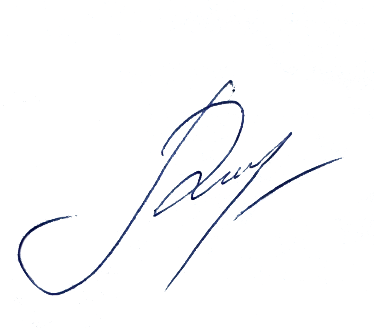 УТВЕРЖДЕНО:Президиумом Благотворительного Фонда «АНГЕЛ НАДЕЖДЫ»(Протокол заседания Президиума №3/01 от 30.12.2023г. ) БЛАГОТВОРИТЕЛЬНАЯ ПРОГРАММА БЛАГОТВОРИТЕЛЬНОГО ФОНДА «АНГЕЛ НАДЕЖДЫ» «ПОМОЩЬ УЧАСТНИКАМ СВО»ОБЩИЕ ПОЛОЖЕНИЯПрограмма Благотворительного Фонда «Помощь участникам СВО» (далее – по тексту Благотворительная программа/Программа) разработана в соответствии с Конституцией Российской Федерации, Гражданским кодексом Российской Федерации, Федеральным законом «О благотворительной деятельности и добровольчестве (волонтерстве)», Федеральным законом «О некоммерческих организациях», иными нормативно-правовыми актами Российской Федерации, Уставом Благотворительного Фонда «АНГЕЛ НАДЕЖДЫ» (далее – Фонд).Благотворительная программа определяет:-цели Благотворительной программы;-задачи Благотворительной программы;-участников Благотворительной программы;-комплекс конкретных мероприятий, направленных на решение задач Благотворительной программы, а также сроки и этапы реализации Благотворительной программы;- формы предоставления Благотворительной помощи;- источники и размеры финансирования Благотворительной программы;-лиц, ответственных за реализацию Благотворительной программы.Фонд вправе осуществлять реализацию благотворительной программы как непосредственно, так и с привлечением организаций партнеров с указанием целевого использования назначения пожертвований, не противоречащего целям и задачам настоящей Благотворительной программы. ЦЕЛИ БЛАГОТВОРИТЕЛЬНОЙ ПРОГРАММЫЦелью Благотворительной программы является оказание всесторонней помощи и дополнительной социальной поддержки и защиты лиц принимающих (принимавших) участие в выполнении задач в ходе специальных военных операций, проводимых Российской Федерацией, а также членам их семей путем формирования имущества на основе добровольных имущественных взносов и иных не запрещенных законом поступлений и использование их для осуществления благотворительной деятельности, направленной на: оказание всесторонней помощи и дополнительной социальной поддержки и защиты, включая улучшение материального положения военнослужащих, лиц, проходящих военную службу в различного рода войсках Российской Федерации, лиц, принимающих (принимавших) участие в выполнении задач в ходе специальных военных операций, проводимых Российской Федерацией, членам их семей, а также гражданам, уволенным с военной службы в связи с утратой трудоспособности;оказание всесторонней помощи и дополнительной социальной поддержки и защиты, включая улучшение материального положения лиц, направленным, командированным для выполнения задач в ходе СВО, работникам различных организаций, принимавших участие в выполнении работ (оказании услуг) по обеспечению, восстановлению объектов инфраструктуры и членам их семей;оказание психологической помощи участникам СВО, реабилитация участников СВО и членов их семей;борьба с тревожными и депрессивными состояниями у взрослых и детей, а также оказание экстренной психологической помощи в чрезвычайных ситуациях, улучшения морально-психологического состояния;индивидуальная и групповая помощь детям и законным представителям, восстановление социальных связей;физическая реабилитация участников СВО, в том числе физкультурно-спортивная реабилитация, адаптивная физкультура и спорт для членов семей СВО; семейная психотерапия и семейная детско-родительская психотерапия, психологическая поддержка для демобилизованных участников СВО;содействие медицинским организациям и иным организациям в сфере профилактики и охраны здоровья, пропаганды здорового образа жизни, реабилитации, восстановления здоровья и функций организма, улучшение морально-психологического состояния участников СВО;содействие в приобретении спецодежды и обмундирования, элементов индивидуальной защиты, беспилотных летательных аппаратов, средств радиосвязи, электроники, приборов ночного видения, тепловизионных биноклей и прицелов, средств обнаружения беспилотных летательных аппаратов, запасных частей, туристического снаряжения, расходных медицинских и иных материалов, препаратов, средств личной гигиены, продовольствия, стройматериалов и инструментов и иного необходимого имущества;  содействие духовной поддержке участников СВО; организация культурно-досуговой и волонтерской деятельности;посредничество в содействии укреплению мира, дружбы и согласия между народами, предотвращению конфликтов на национальной, религиозной и социальной основе;помощь в патриотическом и духовно-нравственном воспитании детей и молодежи;оказания помощи пострадавшим в результате стихийных бедствий, экологических, промышленных или иных катастроф, социальных, национальных, религиозных конфликтов, жертвам репрессий, беженцам и вынужденным переселенцам;достижения иных целей, не противоречащих Федеральным законам «О благотворительной деятельности и добровольчестве (волонтерстве)», а также уставу Фонда.Достижение указанных целей предусматривает решение Фондом задач по проведению различных мероприятий и участию в проектах и программах общероссийского, регионального и иного масштаба, преследующих благотворительные, культурные и иные социальные, общественно полезные цели. Фонд в рамках реализации настоящей Благотворительной программы может самостоятельно, а также совместно с другими юридическими лицами и иными субъектами гражданского права проводить указанные мероприятия.ЗАДАЧИ БЛАГОТВОРИТЕЛЬНОЙ ПРОГРАММЫПривлечение финансовых средств, необходимых для реализации Благотворительной программы, сбор и аккумулирование добровольных пожертвований, получение грантов и направление их для достижения целей данной Благотворительной программы.Проведение мероприятий, направленных на поиск и привлечение партнеров, реализующих цели и задачи Фонда. Предоставление лицам, указанным в п. 4.1. настоящей Программы, или их представителям, обратившимся за помощью и поддержкой в Фонд, необходимой помощи. Организация и финансирование деятельности (в том числе в качестве пожертвований), направленной на поддержание, восстановление и сохранения здоровья, гуманитарной и материальной помощи участникам СВО, как на территории России, так и за ее пределами. Проведение финансовой, имущественной, информационной и гуманитарной помощи участникам СВО, задействованных в специальных операциях и боевых действиях, пожертвование денежных средств, материалов, оборудования, имущества, результатов, выполненных третьими лицами работ и оказанных услуг, пожертвование некоммерческим, общественным организациям, автономным учреждениям , казенным предприятиям.   Проведение информационно-разъяснительной работы о деятельности Фонда. Распространение информации о благотворительной деятельности Фонда в средствах массовой информации, интернете и т.д., в том числе содействие производству и размещение социальной рекламы на безвозмездной или возмездной основе. Распространение информации о доступных способах получения Благотворительной помощи. Организация и финансирование закупок товаров, работ, услуг с целью реализации уставных целей Фонда.Создание и развитие Интернет-ресурсов Фонда, а также групп в различных социальных сетях с целью привлечения внимания жертвователей к проблемам целевой группы Фонда, а также информирования Благополучателей о деятельности Фонда.Финансирование работ по материально-техническому оснащению Фонда в целях обеспечения и повышения эффективности уставной деятельности. Финансирование полиграфической, информационной, просветительской и лекционной деятельности. Финансирование разработок и издания информационных и методических материалов и их распространениеФинансирование и поддержка общественных инициатив и мероприятий, направленных на реализацию Благотворительной программы. Развитие материально-технической базы Фонда в рамках реализации Благотворительной программы. УЧАСТНИКИ БЛАГОТВОРИТЕЛЬНОЙ ПРОГРАММЫ Участниками Благотворительной программы в качестве Благополучателей выступают лица, принимающие (принимавшие) участие в выполнении задач в ходе специальных военных операций, проводимых Российской Федерацией, члены их семей; лица, направленные, командированные при выполнении задач в ходе специальных военных операций, а также любе лица, получающие благотворительное пожертвования и/или помощь добровольцев (волонтеров) в рамках реализации целей, установленных настоящей Программой обратившиеся в Фонд с просьбой об оказании такой помощи.Благотворителями в рамках настоящей Программы выступают: лица, осуществляющие благотворительные пожертвования в пользу Фонда в следующих формах: бескорыстной (безвозмездной или на льготных условиях) передачи в собственность Фонда имущества, в том числе денежных средств и (или) объектов интеллектуальной собственности; бескорыстного (безвозмездного или на льготных условиях) наделения Фонда правами владения, пользования и распоряжения любыми объектами права собственности; бескорыстного (безвозмездного или на льготных условиях) выполнения работ, предоставления услуг благотворителями ; добровольцы (волонтеры) физические лица, осуществляющие добровольческую (волонтерскую) деятельность в целях реализации настоящей Программы.КОМПЛЕКС МЕРОПРИЯТИЙ В РАМКАХ БЛАГОТВОРИТЕЛЬНОЙ ПРОГРАММЫ, СРОКИ. Настоящая Благотворительная программа реализуется в период с 01 января 2024 по 31.12.2024гг.Благотворители вправе определять Благополучателей, цели и порядок использования своих благотворительных пожертвований. При этом, Благотворители сообщают Фонду необходимую информацию о Благополучателях, а также готовят и направляют в Фонд предложения по объемам, размерам и формам необходимой благотворительной помощи.Фонд на основании полученных сведений осуществляет систематизацию полученной информации о Благополучателях и по мере поступления благотворительных пожертвований Фонд непосредственно приступает к оказанию благотворительной помощи.По выбору Благотворителя, пожертвование может осуществляться как на основании составленного в виде единого документа письменного договора благотворительного пожертвования, заключенного между Благотворителем и Фондом, так и без составления договора в виде единого документа между Благотворителем и Фондом, путем фактического перечисления/передачи пожертвования в пользу Фонда, что для целей Благотворительной программы означает, что Благотворитель ознакомлен с условиями Благотворительной программы и согласен с ними. В обоих указанных случаях письменная форма договора пожертвования считается соблюденной.Благотворитель, если договором между Фондом и Благотворителем не будет установлено иное, дает согласие на размещение временно свободных денежных средств на депозитных счетах в банках и на использование дохода от их размещения на финансирование Благотворительной программы, в том числе на обеспечение уставной деятельности Фонда. Решение о размещении временно свободных средств принимает Президент Фонда. Решение об использовании дохода от размещения временно свободных средств принимает Президиум Фонда. Благотворительное пожертвование включает в себя денежные средства, направляемые Фондом на обеспечение уставной деятельности Фонда в размере не более 20% (Двадцати процентов), если договором между Фондом и Благотворителем не будет установлен иной (меньший) размер. Под средствами, направляемыми на обеспечение уставной деятельности Фонда, понимаются средства, направляемые Фондом на финансирование административно-хозяйственных расходов (включая аренду, аудит, командировочные, транспортные, банковские, нотариальные, почтовые и иные расходы), расходов, связанных с оплатой труда административно-управленческого персонала (включая налоговые начисления), расходов, связанных с оплатой услуг привлеченных подрядных организаций и физических лиц, расходов на приобретение основных средств, программного обеспечения, иного имущества, расходов, связанных с информационно-технологическим обеспечением деятельности Фонда, расходов, связанных с участием и созданием коммерческих и некоммерческих организаций, в том числе ассоциаций, фондов (включая негосударственные пенсионные фонды), негосударственных учреждений. Если иное не будет установлено договором благотворительного пожертвования между Благотворителем и Фондом, оформленным сторонами в виде единого документа, осуществление Благотворителем пожертвования посредством банковского перевода или передачи денежных средств иным способом в пользу Фонда означает, что Благотворитель ознакомился с Благотворительной программой и согласен с ее условиями, и что целевым назначением сделанного пожертвования является его расходование на благотворительную деятельность в соответствии с целями настоящей Благотворительной программыПо решению Фонда, пожертвование Благополучателю - физическому лицу может осуществляться как на основании составленного в виде единого документа письменного договора благотворительного пожертвования, заключенного между Благополучателем и Фондом, так и без составления договора в виде единого документа между Благополучателем и Фондом, путем фактического перечисления/передачи пожертвования в пользу Благополучателя. В обоих указанных случаях письменная форма договора пожертвования считается соблюденной, в также в порядке, установленном иными локальными актами Фонда. Этапы реализации Благотворительной программы. Основные планируемые мероприятия. Сроки проведения исполнения.Организация сбора и сбор благотворительных пожертвований от физических и юридических лиц. Постоянно.Проведение кампаний по привлечению Благотворителей и добровольцев, а также проведение кампаний по сбору благотворительных пожертвований. Постоянно.Распространение информации о благотворительной деятельности Фонда в средствах массовой информации, интернете, социальных сетях, мессенджерах любым незапрещенным законом способом. Постоянно.Распространение информации о доступных способах получения Благотворительной помощи в сети интернет, социальных сетях, мессенджерах  любым незапрещенным законом способом. Постоянно.Организация и проведение сбора, учета, обработки и хранения необходимой для реализации благотворительной программы информации. ПостоянноСоздание и ведение групп и сообществ в сети интернет. Постоянно.Распространение социальной рекламы размещение информационных постов, в сети интернет. Постоянно.Организация и финансирование публикаций, фото и видеоматериалов, научных работ, исследований и иных произведений, направленной на привлечение внимания общественности к проблемам согласно назначению настоящей Благотворительной программы. Постоянно.Фонд может планировать и проводить иные мероприятия, способствующие реализации задач Благотворительной Программы и не противоречащие действующему законодательству и Уставу Фонда.Для реализации Благотворительной программы Фонду необходимы специалисты: бухгалтеры, юристы, маркетологи, менеджеры, кураторы, водители с личным транспортом и т.д. В случае необходимости Фонд может в рамках Благотворительной программы заключать договоры о сотрудничестве с физическими и юридическими лицами для содействия в реализации Благотворительной программы.ФОРМЫ ПРЕДОСТАВЛЕНИЯ БЛАГОРИТЕЛЬНОЙ ПОМОЩИБлаготворительная помощь в виде денежных средств предоставляется Благополучателям в следующих формах:а) перечисление безналичных денежных средств на счет Благополучателей в банке;б) выдача Благополучателям наличных денежных средств;в) оплата счетов, выставленных Благополучателям физическими и юридическими лицами, за выполненные в пользу Благополучателей работы и (или) оказанные в пользу Благополучателей услуги;г) оплата счетов, выставленных Благополучателям физическими и юридическими лицами, за товарно-материальные ценности необходимые для обеспечения нужд Благополучателей.Благотворительная помощь в виде выполнения работ и (или) оказания услуг предоставляется Благополучателям в следующих формах:а) выполнение работ и (или) оказание услуг работниками Фонда за счет собственных средств Фонда;б) выполнение работ и (или) оказание услуг добровольцами, привлеченными Фондом;в) выполнение работ и (или) оказание услуг физическими и юридическими лицами, привлеченными Фондом за счет собственных средств Фонда;г) оплата счетов, выставленных Благополучателям физическими и юридическими лицами, за выполненные в пользу Благополучателей работы и (или) оказанные в пользу Благополучателей услуги.Благотворительная помощь в виде товарно-материальных ценностей предоставляется Благополучателям в следующих формах:а) передача Благополучателям товарно-материальных ценностей, приобретенных Фондом за счет собственных средств Фонда и (или) полученных Фондом от Благотворителей;б) оплата счетов, выставленных Благополучателям физическими и юридическими лицами, за товарно-материальные ценности необходимые для обеспечения нужд Благополучателей.ИСТОЧНИКИ ФИНАНСИРОВАНИЯ БЛАГОТВОРИТЕЛЬНОЙ ПРОГРАММЫ Финансирование программы осуществляется за счет: взносы учредителя;благотворительные пожертвования, в том числе носящие целевой характер, предоставляемые физическими или юридическими лицами в денежной или натуральной форме;поступления от деятельности по привлечению ресурсов (проведение кампаний по привлечению благотворителей и добровольцев (волонтеров), включая организацию развлекательных, культурных, спортивных и иных массовых мероприятий, проведение кампаний по сбору благотворительных пожертвований, проведение лотерей и аукционов в соответствии с законодательством Российской Федерации, реализацию имущества и пожертвований, поступивших от благотворителей в соответствии с их пожеланиями;доходы от разрешенной законом предпринимательской деятельности, а также от приносящей доход деятельности;доходы от деятельности хозяйственных обществ, учрежденных Фондом;поступления от реализации имущества Фонда или от реализации благотворительных пожертвований, поступивших в натуральной форме;доходы от внереализационных операций, включая доходы от ценных бумаг;труд добровольцев;иные не запрещенные законом поступления.ЛИЦА, ОТВЕТСТВЕННЫЕ ЗА РЕАЛИЗАЦИЮ БЛАГОТВОРИТЕЛЬНОЙ ПРОГРАММЫ Ответственным за исполнение Благотворительной программы является Президент  Фонда. Президент Фонда решает все вопросы распоряжения финансами и материальными средствами в целях реализации Благотворительной программы в соответствии с уставом Фонда и настоящей Благотворительной программой.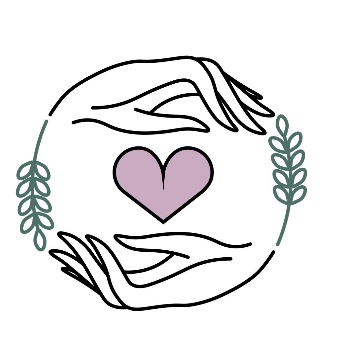 БЛАГОТВОРИТЕЛЬНЫЙ ФОНД«АНГЕЛ НАДЕЖДЫ»ОГРН 1227700336445 ИНН: 7751224889